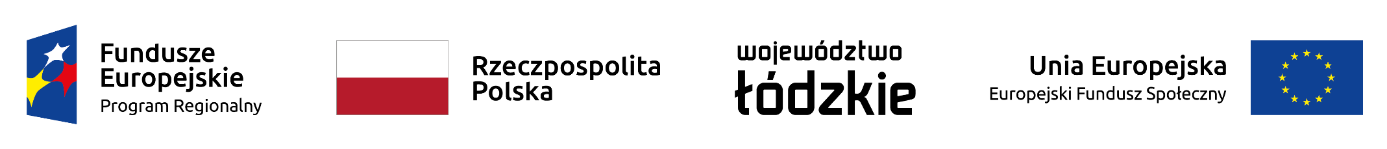 SPECYFIKACJA WARUNKÓW ZAMÓWIENIAw postępowaniu o udzielenie zamówienia publicznego 
pn.: Wyposażenie pracowni przedmiotowych  w Zespole Szkół Centrum Kształcenia Rolniczego 
w Lututowieprowadzonym w trybie podstawowym bez negocjacji o wartości zamówienia nieprzekraczającej progów unijnych, o których mowa w art. 3 ustawy z 11 września 2019 - Prawo zamówień publicznych (Dz. U. z 2021 r. poz. 1129, dalej „ustawa”)projekt współfinansowany ze środków Ministerstwa Rolnictwa i Rozwoju Wsi ZESPÓŁ SZKÓŁ ROLNICZYCH IM. WINCENTEGO BARANOWSKIEGO W LUTUTOWIEProgram rozwoju Zespołu Szkół Centrum Kształcenia Rolniczego w Lututowie –
 II edycja Projekt RPLD.11.03.01-10-0038/19znak sprawy: ZSCKR. ZP.271.1.2021 			Zatwierdzam:

   Robert MajchrowiczDyrektor
                                                                                                                        Lututów, dnia 19.11.2021r.Rozdział IDANE I ADRES ZAMAWIAJĄCEGO1. Zamawiający:
Zespół Szkół Centrum Kształcenia Rolniczego w Lututowieul. Klonowska 3, 98-360 Lututówe-mail: zsrlut-sekretariat@wp.plwww: http://www.zsrlututow.internetdsl.pl2. Osoba kontaktowa w sprawie zamówienia: Robert Majchrowicz3. Adres strony internetowej, na której prowadzone jest postępowanie i na której będą  dostępne wszelkie dokumenty związane z postępowaniem: http://www.zsrlututow.internetdsl.pl4. Adres Elektronicznej Skrzynki Podawczej: Zespół Szkół Centrum Kształcenia Rolniczego: zsr-lututowRozdział II TRYB UDZIELENIA ZAMÓWIENIA ORAZ INFORMACJE DODATKOWE1. Postępowanie prowadzone jest w trybie podstawowym zgodnie z art. 275 pkt 1 ustawy oraz na podstawie aktów wykonawczych do ustawy oraz zgodnie z niniejszą Specyfikacją Warunków Zamówienia (dalej „SWZ”). 2. Zamawiający nie przewiduje wyboru najkorzystniejszej oferty z możliwością prowadzenia negocjacji. 3. Zamawiający nie przewiduje aukcji elektronicznej. 4. Zamawiający nie przewiduje zawarcia umowy ramowej. 5. Zamawiający nie zastrzega możliwości ubiegania się o udzielenie zamówienia wyłącznie przez wykonawców, o których mowa w art. 94 ustawy. 6. Zamawiający nie określa dodatkowych wymagań związanych z zatrudnianiem osób, o których mowa w art. 96 ust. 2 pkt 2 ustawy. 7. Zamówienie podzielone jest na części: 
Część nr 1 - Wyposażenie pracowni gastronomicznej 
Część nr 2  Wyposażenie pracowni podstaw konstrukcji maszynRozdział III OPIS PRZEDMIOTU ZAMÓWIENIA
1. Przedmiotem zamówienia jest: Przedmiotem zamówienia  jest zakup i dostawa wyposażenia pracowni przedmiotowych w Zespole Szkół Centrum Kształcenia Rolniczego w Lututowie.  Szczegółowy opis przedmiotu zamówienia (rodzaj i ilość sprzętu oraz jego parametry) określony jest w „Opisie przedmiotu zamówienia” stanowiący załącznik nr 1 do SIWZ.  Szczegółowe warunki i zasady realizacji umowy określa projekt umowy stanowiący załącznik nr 6 do SIWZ.Wszystkie elementy przedmiotu zamówienia muszą być oznaczone zgodnie z obowiązującymi przepisami, a w szczególności znakami bezpieczeństwa oraz muszą posiadać odpowiednie atesty i certyfikaty dla przedmiotów przeznaczonych do użytkowania w placówkach oświatowych;Dostarczone przedmioty zamówienia muszą być fabrycznie nowe, kompletne, wolne od wad, zapakowane w opakowania umożliwiające jednoznaczną identyfikację produktu;Dostarczone produkty muszą być wniesione przez Wykonawcę do pomieszczenia wskazanego jako miejsce dostawy przez Zamawiającego.Zaleca się, aby dostarczony asortyment zapakowany był w tekturowych pudełkach, uniemożliwiających uszkodzenie produktów w czasie transportu. Odpowiedzialność za uszkodzenia produktów w czasie transportu ponosi Wykonawca. Rozwiązania równoważne:Zamawiający informuje, że tam, gdzie w SWZ opisał przedmiot zamówienia przez wskazanie znaków towarowych, patentów lub pochodzenia, źródła lub szczególnego procesu, który charakteryzuje produkty lub usługi dostarczane przez konkretnego wykonawcę, dopuszcza rozwiązania równoważne opisywanym sposobem, o którym mowa w zdaniu poprzedzającym pod warunkiem, że będą one spełniały określone w opisie przedmiotu zamówienia kryteria stosowane w celu oceny równoważności. Tam, gdzie Zamawiający opisał przedmiot zamówienia przez odniesienie do norm, europejskich ocen technicznych, specyfikacji technicznych i systemów referencji technicznych, o których mowa w art. 99, art. 101 ust. 1 pkt 2 i ust. 3 Pzp Zamawiający dopuszcza rozwiązania równoważne opisywanemu przedmiotowi zamówienia, a odniesieniu takiemu towarzyszą słowa „lub równoważne”. Zamawiający wskazuje, że obowiązek zgłoszenia w ofercie rozwiązań równoważnych w stosunku do opisanych w opisie przedmiotu zamówienia i wykazania równoważności leży po stronie wykonawcy. W przypadku gdy wymagania w opisie przedmiotu zamówienia odnoszą się do znaku towarowego, patentu lub pochodzenia, źródła lub szczególnego procesu, który charakteryzuje produkty lub usługi dostarczane przez konkretnego wykonawcę Zamawiający wymaga, aby wykonawca w przypadku zaoferowania rozwiązań równoważnych, przedstawił już w jego ofercie dowód równoważności potwierdzający spełnienie kryteriów określonych w opisie przedmiotu zamówienia, które Zamawiający  stosuje w celu oceny równoważności (Wyrok TSUE C-14/17 z dnia 2018-07-12) np. karty katalogowe produktów. W przypadku gdy wymagania w opisie przedmiotu zamówienia odnoszą się do europejskich ocen technicznych, specyfikacji technicznych i systemów referencji technicznych, o których mowa w art. 101 ust. 1 pkt 2 i ust. 3 Pzp, Zamawiający wymaga, aby wykonawca przedstawił już w jego ofercie dowody równoważności w sposób określony w art. 101 ust. 5 i 6 Pzp.2. Szczegółowy opis oraz przedmiotu zamówienia oraz opis sposób wykonania zamówienia zawiera Opis Przedmiotu Zamówienia (dalej: „OPZ”), stanowiący załączniki nr 1 do  SWZ. 3. Wspólny Słownik Zamówień CPV: Część I  39221000- 7  Sprzęt kuchenny Część II  - 30213100-6  Komputery przenośne4. Zamawiający  dopuszcza składanie ofert częściowych.  5. Zamawiający nie dopuszcza składania ofert wariantowych oraz w postaci katalogów elektronicznych. 6. Zamawiający nie przewiduje udzielenie zamówień, o których mowa w art. 214 ust. 1 pkt 8 ustawy. Rozdział IV WIZJA LOKALNAZamawiający informuje, że złożenie oferty nie musi być poprzedzone odbyciem wizji lokalnej lub sprawdzeniem dokumentów dotyczących zamówienia jakie znajdują się w dyspozycji Zamawiającego. Rozdział V PODWYKONAWSTWO1.Wykonawca może powierzyć wykonanie części zamówienia podwykonawcy lub kilku podwykonawcom. 2. Zamawiający nie zastrzega obowiązku osobistego wykonania przez Wykonawcę kluczowych części zamówienia. 3. Zamawiający wymaga, aby w przypadku powierzenia części zamówienia podwykonawcom, Wykonawca wskazał w ofercie części zamówienia, których wykonanie zamierza powierzyć podwykonawcom oraz podał, o ile są mu wiadome na tym etapie, nazwy lub firmy podwykonawców. Rozdział VI TERMIN WYKONANIA ZAMÓWIENIATermin realizacji zamówienia:  maksymalnie do 20.01.2022r. od zawarcia umowy. Skrócony termin realizacji zamówienia stanowi kryterium oceny ofert, opisane w Rozdziale XIX SWZ. Rozdział VII WARUNKI UDZIAŁU W POSTĘPOWANIU1. O udzielenie zamówienia mogą ubiegać się Wykonawcy, którzy nie podlegają wykluczeniu z udziału w postępowaniu na zasadach określonych w Rozdziale VIII SWZ oraz którzy spełniają określone przez Zamawiającego warunki udziału w postępowaniu opisane poniżej.2. O udzielenie zamówienia mogą ubiegać się Wykonawcy, którzy spełniają warunki dotyczące: 1) zdolności do występowania w obrocie gospodarczym: Zamawiający nie wyznacza szczegółowego warunku w powyższym zakresie. 2) uprawnień do prowadzenia określonej działalności gospodarczej lub zawodowej, o ile wynika to z odrębnych przepisów: Zamawiający nie wyznacza szczegółowego warunku w powyższym zakresie. 3) sytuacji ekonomicznej lub finansowej:      		Zamawiający nie wyznacza szczegółowego warunku w powyższym zakresie. 4) zdolności technicznej lub zawodowej: Zamawiający nie wyznacza szczegółowego warunku w powyższym zakresie. 3. Zamawiający może na każdym etapie postępowania uznać, że Wykonawca nie posiada wymaganych zdolności, jeżeli posiadanie przez Wykonawcę sprzecznych interesów, w szczególności zaangażowanie zasobów technicznych lub zawodowych Wykonawcy w inne przedsięwzięcia gospodarcze Wykonawcy może mieć negatywny wpływ na realizację zamówienia. Rozdział VIII PODSTAWY WYKLUCZENIA Z POSTĘPOWANIA1. Z postępowania o udzielenie zamówienia wyklucza się Wykonawców, w stosunku do których zachodzi którakolwiek z okoliczności wskazanych w art. 108 ust. 1 ustawy. 2. Zmawiający wykluczy z udziału w postępowania Wykonawcę, w stosunku do których zachodzą przesłanki wskazane w art. 109 ust. 1 pkt. 4-7 ustawy, tj.: 1) w stosunku, do którego otwarto likwidację, ogłoszono upadłość, którego aktywami zarządza likwidator lub sąd, zawarł układ z wierzycielami, którego działalność gospodarcza jest zawieszona albo znajduje się on w innej tego rodzaju sytuacji wynikającej z podobnej procedury przewidzianej w przepisach miejsca wszczęcia tej procedury; 2) który w sposób zawiniony poważnie naruszył obowiązki zawodowe, co podważa jego uczciwość, w szczególności, gdy Wykonawca w wyniku zamierzonego działania lub rażącego niedbalstwa nie wykonał lub nienależycie wykonał zamówienie, co Zamawiający jest w stanie wykazać za pomocą stosownych dowodów; 3) jeżeli występuje konflikt interesów w rozumieniu art. 56 ust. 2 ustawy, którego nie można skutecznie wyeliminować w inny sposób niże przez wykluczenie Wykonawcy; 4) który z przyczyn leżących po jego stronie, w znacznym stopniu lub zakresie nie wykonał lub nienależycie wykonał albo długotrwale nienależycie wykonywał istotne zobowiązanie wynikające z wcześniejszej umowy w sprawie zamówienia publicznego lub umowy koncesji, co doprowadziło do wypowiedzenia lub odstąpienia od umowy, odszkodowania, wykonania zastępczego lub realizacji uprawnień z tytułu rękojmi za wady. Rozdział IX PODMIOTOWE ŚRODKI DOWODOWE
1. W celu wstępnego potwierdzenia, że Wykonawca nie podlega wykluczeniu oraz spełnia warunki udziału w postępowaniu do oferty Wykonawca zobowiązany jest dołączyć aktualne na dzień składania ofert oświadczenie o spełnianiu warunków udziału w postępowaniu oraz o braku podstaw do wykluczenia z postępowania, którego wzór stanowi załącznik nr 3 do SWZ. 2. Zamawiający wzywa wykonawcę, którego oferta została najwyżej oceniona, do złożenia w wyznaczonym terminie, nie krótszym niż 5 dni od dnia wezwania, podmiotowych środków dowodowych, o których mowa w pkt 3 poniżej. 3. Podmiotowe środki dowodowe wymagane od Wykonawcy to: 1) oświadczenie wykonawcy, w zakresie art. 108 ust. 1 pkt 5 ustawy, o braku przynależności do tej samej grupy kapitałowej, w rozumieniu ustawy z 16 lutego 2007 o ochronie konkurencji i konsumentów (Dz. U. z 2021 r. poz. 275), z innym wykonawcą, który złożył odrębną ofertę, ofertę częściową lub wniosek o dopuszczenie do udziału w postępowaniu, albo oświadczenia o przynależności do tej samej grupy kapitałowej wraz z dokumentami lub informacjami potwierdzającymi przygotowanie oferty, oferty częściowej lub wniosku o dopuszczenie do udziału w postępowaniu niezależnie od innego wykonawcy należącego do tej samej grupy kapitałowej, stanowiące załącznik nr 5 do SWZ; 2) odpis lub informacja z Krajowego Rejestru Sądowego lub z Centralnej Ewidencji i Informacji o Działalności Gospodarczej, w zakresie art. 109 ust. 1 pkt 4 ustawy, sporządzone nie wcześniej niż 3 miesiące przed złożeniem oferty, jeżeli odrębne przepisy wymagają wpisu do rejestru lub ewidencji; 4. Jeżeli Wykonawca ma siedzibę lub miejsce zamieszkania poza terytorium Rzeczypospolitej Polskiej, zamiast dokumentu, o których mowa w ust. 3 pkt 2 powyżej, składa dokument lub dokumenty wystawione w kraju, w którym wykonawca ma siedzibę lub miejsce zamieszkania, potwierdzające odpowiednio, że nie otwarto jego likwidacji ani nie ogłoszono upadłości. Dokument, o którym mowa powyżej, powinien być wystawiony nie wcześniej niż 6 miesięcy przed upływem terminu składania ofert. 5. Jeżeli w kraju, w którym Wykonawca ma siedzibę lub miejsce zamieszkania, nie wydaje się dokumentów, o których mowa w ust. 3 pkt 2, zastępuje się je w całości lub części dokumentem zawierającym odpowiednio oświadczenie Wykonawcy, ze wskazaniem osoby albo osób uprawnionych do jego reprezentacji, złożone przed notariuszem lub przed organem sądowym, administracyjnym albo organem samorządu zawodowego lub gospodarczego właściwym ze względu na siedzibę lub miejsce zamieszkania Wykonawcy. 6.  Zamawiający nie wzywa do złożenia podmiotowych środków dowodowych, jeżeli: 1) może je uzyskać za pomocą bezpłatnych i ogólnodostępnych baz danych, w szczególności rejestrów publicznych w rozumieniu ustawy z 17 lutego 2005 o informatyzacji działalności podmiotów realizujących zadania publiczne, o ile wykonawca wskazał w oświadczeniu, o którym mowa w art. 125 ust. 1 ustawy dane umożliwiające dostęp do tych środków; 2) podmiotowym środkiem dowodowym jest oświadczenie, którego treść odpowiada zakresowi oświadczenia, o którym mowa w art. 125 ust. 1 ustawy. 7. Wykonawca nie jest zobowiązany do złożenia podmiotowych środków dowodowych, które Zamawiający posiada, jeżeli wskaże te środki oraz potwierdzi ich prawidłowość i aktualność. 8. W zakresie nieuregulowanym ustawą lub SWZ do oświadczeń i dokumentów składanych przez Wykonawcę w przedmiotowym postępowaniu zastosowanie mają w szczególności przepisy rozporządzenia Ministra Rozwoju Pracy i Technologii z 23 grudnia 2020 w sprawie podmiotowych środków dowodowych oraz innych dokumentów lub oświadczeń, jakich może żądać zamawiający od wykonawcy oraz rozporządzenia Prezesa Rady Ministrów z 30 grudnia 2020 w sprawie sposobu sporządzania i przekazywania informacji oraz wymagań technicznych dla dokumentów elektronicznych oraz środków komunikacji elektronicznej w postępowaniu o udzielenie zamówienia publicznego lub konkursie. Rozdział X POLEGANIE NA ZASOBACH INNYCH PODMIOTÓW
1. Wykonawca może w celu potwierdzenia spełniania warunków udziału w polegać na zdolnościach technicznych lub zawodowych lub sytuacji finansowej lub ekonomicznej podmiotów udostępniających zasoby, niezależnie od charakteru prawnego łączących go z nimi stosunków prawnych. 2. W odniesieniu do warunków dotyczących wykształcenia, kwalifikacji zawodowych lub doświadczenia Wykonawcy mogą polegać na zdolnościach podmiotów udostępniających zasoby, jeśli podmioty te wykonają usługi, do realizacji których te zdolności są wymagane. 3. Wykonawca, który polega na zdolnościach lub sytuacji podmiotów udostępniających zasoby, składa, wraz z ofertą, zobowiązanie podmiotu udostępniającego zasoby do oddania mu do dyspozycji niezbędnych zasobów na potrzeby realizacji danego zamówienia lub inny podmiotowy środek dowodowy potwierdzający, że wykonawca realizując zamówienie, będzie dysponował niezbędnymi zasobami tych podmiotów. Wzór oświadczenia stanowi załącznik nr 4 do SWZ. 4. Zamawiający ocenia, czy udostępniane wykonawcy przez podmioty udostępniające zasoby zdolności techniczne lub zawodowe, pozwalają na wykazanie przez Wykonawcę spełniania warunków udziału w postępowaniu, a także bada, czy nie zachodzą, wobec tego podmiotu podstawy wykluczenia, które zostały przewidziane względem Wykonawcy. 5. Jeżeli zdolności techniczne lub zawodowe podmiotu udostępniającego zasoby nie potwierdzają spełniania przez Wykonawcę warunków udziału w postępowaniu lub zachodzą, wobec tego podmiotu podstawy wykluczenia, zamawiający żąda, aby Wykonawca w terminie określonym przez Zamawiającego zastąpił ten podmiot innym podmiotem lub podmiotami albo wykazał, że samodzielnie spełnia warunki udziału w postępowaniu. 6. Wykonawca nie może, po upływie terminu składania ofert, powoływać się na zdolności lub sytuację podmiotów udostępniających zasoby, jeżeli na etapie składania ofert nie polegał on w danym zakresie na zdolnościach lub sytuacji podmiotów udostępniających zasoby. 7. Wykonawca, w przypadku polegania na zdolnościach lub sytuacji podmiotów udostępniających zasoby, przedstawia, wraz z oświadczeniem, o którym mowa w Rozdziale IX ust. 1 SWZ, także oświadczenie podmiotu udostępniającego zasoby, potwierdzające brak podstaw wykluczenia tego podmiotu oraz odpowiednio spełnianie warunków udziału w postępowaniu, w zakresie, w jakim Wykonawca powołuje się na jego zasoby, zgodnie z katalogiem dokumentów określonych w Rozdziale IX SWZ. Rozdział XI INFORMACJA DLA WYKONAWCÓW WSPÓLNIE UBIEGAJĄCYCH 
SIĘ O UDZIELENIE ZAMÓWIENIA
1. Wykonawcy mogą wspólnie ubiegać się o udzielenie zamówienia. W takim przypadku Wykonawcy ustanawiają pełnomocnika do reprezentowania ich w postępowaniu albo do reprezentowania i zawarcia umowy w sprawie zamówienia publicznego. Pełnomocnictwo winno być załączone do oferty. 2. W przypadku Wykonawców wspólnie ubiegających się o udzielenie zamówienia, oświadczenie, o którym mowa w Rozdziale IX ust. 1 SWZ, składa każdy z Wykonawców. Oświadczenia to potwierdzają brak podstaw wykluczenia oraz spełnianie warunków udziału w zakresie, w jakim każdy z Wykonawców wykazuje spełnianie warunków udziału w postępowaniu. 3. W odniesieniu do warunków dotyczących wykształcenia, kwalifikacji zawodowych lub doświadczenia, wykonawcy wspólnie ubiegający się o udzielenie zamówienia mogą polegać na zdolnościach tych z wykonawców, którzy wykonają usługi, do realizacji których te zdolności są wymagane. W takim przypadku Wykonawcy wspólnie ubiegający się o udzielenie zamówienia dołączają do oferty oświadczenie, z którego wynika, które usługi wykonają poszczególni Wykonawcy. 4. Oświadczenia i dokumenty potwierdzające brak podstaw do wykluczenia z postępowania składa każdy z Wykonawców wspólnie ubiegających się o zamówienie. Rozdział XII SPOSÓB KOMUNIKACJI ZAMAWIAJĄCEGO Z WYKONAWCAMIZASADY OGÓLNE
1. Komunikacja w postępowaniu o udzielenie zamówienia, w tym składanie ofert, wniosków o dopuszczenie do udziału w postępowaniu, wymiana informacji oraz przekazywanie dokumentów lub oświadczeń między Zamawiającym a Wykonawcą, z uwzględnieniem wyjątków określonych w ustawie, odbywa się przy użyciu środków komunikacji elektronicznej. Przez środki komunikacji elektronicznej rozumie się środki komunikacji   elektronicznej zdefiniowane w ustawie z 18 lipca 2002 o świadczeniu usług drogą elektroniczną (Dz. U. z 2020 r. poz. 344). 2. Komunikacja między Zamawiającym a Wykonawcami odbywa się przy użyciu miniPortalu (https://miniportal.uzp.gov.pl/) oraz ePUAP: Zespół Szkół Centrum Kształcenia Rolniczego:  zsr-lututow oraz poczty elektronicznej: zsrlut-sekretariat@wp.pl3. Wymagania techniczne i organizacyjne wysyłania i odbierania dokumentów elektronicznych, elektronicznych kopii dokumentów i oświadczeń oraz informacji przekazywanych przy ich użyciu opisane zostały w Regulaminie korzystania z miniPortalu, Instrukcją użytkownika systemu miniPortal-ePuap oraz Warunkach korzystania z elektronicznej platformy usług administracji publicznej (ePUAP). 4. Wykonawca zamierzający wziąć udział w postępowaniu o udzielenie zamówienia publicznego musi posiadać konto na ePUAP. Wykonawca posiadający konto na ePUAP ma dostęp do formularzy: złożenia, zmiany, wycofania oferty lub wniosku oraz do formularza do komunikacji. 5. Maksymalny rozmiar plików przesyłanych za pośrednictwem dedykowanych formularzy do: złożenia, zmiany, wycofania oferty lub wniosku oraz do komunikacji wynosi 150 MB. 6. Za datę przekazania oferty, wniosków, zawiadomień, dokumentów elektronicznych, oświadczeń lub elektronicznych kopii dokumentów lub oświadczeń oraz innych informacji przyjmuje się datę ich przekazania na ePUAP. 7. Postępowanie oznaczone jest znakiem ZSCKR.ZP.271.1.2021 a Wykonawcy powinni we wszelkich kontaktach z Zamawiającym powoływać się na wyżej podane oznaczenie. 8. Dokumenty elektroniczne składane przez Wykonawcę muszę być sporządzone zgodnie z wymaganiami określonymi w rozporządzeniu Ministra Rozwoju Pracy i Technologii z 23 grudnia 2020 w sprawie podmiotowych środków dowodowych oraz innych dokumentów lub oświadczeń, jakich może żądać zamawiający od wykonawcy oraz rozporządzenia Prezesa Rady Ministrów z 30 grudnia 2020 w sprawie sposobu sporządzania i przekazywania informacji oraz wymagań technicznych dla dokumentów elektronicznych oraz środków komunikacji elektronicznej w postępowaniu o udzielenie zamówienia publicznego lub konkursie. ZŁOŻENIE OFERTY9. Wykonawca składa ofertę za pośrednictwem „Formularza do złożenia, zmiany, wycofania oferty” dostępnego na ePUAP i udostępnionego również na miniPortalu. Funkcjonalność do zaszyfrowania oferty przez Wykonawcę jest dostępna dla Wykonawców na miniPortalu, w szczegółach danego postępowania. W formularzu oferty Wykonawca zobowiązany jest podać adres skrzynki ePUAP, na którym prowadzona będzie korespondencja związana z postępowaniem. 10. Sposób złożenia oferty w tym zaszyfrowania oferty opisany został w „Instrukcji użytkownika”, dostępnej na stronie: https://miniportal.uzp.gov.pl/ 11. Oferta może być złożona tylko do upływu terminu składania ofert. 12. Wykonawca może przed upływem terminu do składania ofert wycofać ofertę za  pośrednictwem „Formularza do złożenia, zmiany, wycofania oferty lub wniosku”  dostępnego na ePUAP i udostępnionego również na miniPortalu. Sposób wycofania  oferty został opisany w „Instrukcji użytkownika” dostępnej na miniPortalu. 13. Wykonawca po upływie terminu do składania ofert nie może skutecznie dokonać  zmiany ani wycofać złożonej oferty. SPOSÓB KOMUNIKOWANIA SIĘ ZAMAWIAJĄCEGO Z WYKONAWCAMI Z WYŁĄCZENIEM SKŁADANIA OFERT14. W postępowaniu o udzielenie zamówienia komunikacja pomiędzy Zamawiającym a Wykonawcami w szczególności składanie oświadczeń, wniosków (innych niż złożenie oferty, zmiana oferty, wycofanie oferty), zawiadomień oraz przekazywanie informacji odbywa się elektronicznie za pośrednictwem „Formularza do komunikacji” dostępnego na ePUAP oraz udostępnionego przez miniPortal (Formularz do komunikacji). 15. Zamawiający może również komunikować się z Wykonawcami za pomocą poczty elektronicznej, adres e-mail: zsrlut-sekretariat@wp.pl16. Dokumenty elektroniczne, składane są przez Wykonawcę za pośrednictwem „Formularza do komunikacji” jako załączniki. Zamawiający dopuszcza również możliwość składania dokumentów elektronicznych za pomocą poczty elektronicznej, na wskazany powyżej adres e-mail. WYJAŚNIENIE TREŚCI SWZ17. Wykonawca może zwrócić się do Zamawiającego z wnioskiem o wyjaśnienie treści SWZ.18. Zamawiający jest obowiązany udzielić wyjaśnień niezwłocznie, jednak nie później niż na 2 dni przed upływem terminu składania ofert, pod warunkiem, że wniosek o wyjaśnienie treści SWZ wpłynął do Zamawiającego nie później niż na 4 dni przed upływem terminu składania odpowiednio ofert.      19.Jeżeli zamawiający nie udzieli wyjaśnień w terminie, o którym mowa w ust. 18, przedłuża termin składania ofert o czas niezbędny do zapoznania się wszystkich zainteresowanych Wykonawców z wyjaśnieniami niezbędnymi do należytego przygotowania i złożenia ofert. W przypadku gdy wniosek o wyjaśnienie treści SWZ nie wpłynął w terminie, o którym mowa w ust. 18, Zamawiający nie ma obowiązku udzielania wyjaśnień SWZ oraz obowiązku przedłużenia terminu składania ofert. 20. Przedłużenie terminu składania ofert, o którym mowa w ust. 19 nie wpływa na bieg terminu składania wniosku o wyjaśnienie treści SWZ. 21. Treść zapytań wraz z wyjaśnieniami Zamawiający udostępnia, bez ujawniania źródła zapytania, na stronie internetowej prowadzonego postępowania. 22. W uzasadnionych przypadkach Zamawiający może przed upływem terminu składania     
  ofert zmienić treść SWZ. 23. W przypadku gdy zmiana treści SWZ jest istotna dla sporządzenia oferty lub wymaga od Wykonawców dodatkowego czasu na zapoznanie się ze zmianą treści SWZ i przygotowanie ofert, Zamawiający przedłuża termin składania ofert o czas niezbędny na ich przygotowanie. 24. Zamawiający informuje Wykonawców o przedłużonym terminie składania ofert przez zamieszczenie informacji na stronie internetowej prowadzonego postępowania, na której została udostępniona SWZ. Informację o przedłużonym terminie składania ofert Zamawiający zamieszcza w ogłoszeniu o zamówieniu. Dokonaną zmianę treści SWZ Zamawiający udostępnia na stronie internetowej prowadzonego postępowania. W przypadku gdy zmiana treści SWZ prowadzi do zmiany treści ogłoszenia o zamówieniu, Zamawiający zamieszcza w Biuletynie Zamówień Publicznych ogłoszenie o zmianie ogłoszenia. 25. W przypadku rozbieżności pomiędzy treścią SWZ, a treścią udzielonych odpowiedzi jako obowiązującą      
       należy przyjąć treść pisma zawierającego późniejsze oświadczenie Zamawiającego. Rozdział XIIIOPIS SPOSOBU PRZYGOTOWANIA OFERT ORAZ WYMAGANIA FORMALNE DOTYCZĄCE SKŁADANYCH OŚWIADCZEŃ I DOKUMENTÓW1. Wykonawca może złożyć tylko jedną ofertę. Zgodnie z art. 63 ust. 2 ustawy w postępowaniu o udzielenie zamówienia ofertę składa się, pod rygorem nieważności, w formie elektronicznej lub w postaci elektronicznej opatrzonej podpisem zaufanym lub podpisem osobistym. 2. Treść oferty musi odpowiadać treści SWZ. 3. Ofertę składa się na formularzu stanowiącym załącznik nr 2 do SWZ. 4. Wraz z ofertą Wykonawca składa zaszyfrowane według instrukcji użytkownika systemu miniPortalu następujące dokumenty: 1) oświadczenia, o których mowa w Rozdziale IX ust. 1 SWZ; 2) zobowiązanie innego podmiotu, o którym mowa w Rozdziale X ust. 3 (jeżeli dotyczy); 3) oświadczenia, o których mowa w Rozdziale X ust. 7 (jeżeli dotyczy); 4) dokumenty, z których wynika prawo do podpisania oferty, w tym odpowiednie pełnomocnictwa (jeżeli dotyczy); 5) wykaz oferowanych urządzeń, sporządzony z wykorzystaniem załącznika do SWZ. 5. Wykonawca składa ofertę za pośrednictwem „Formularza do złożenia, zmiany, wycofania oferty” dostępnego na ePUAP i udostępnionego również na miniPortalu. Funkcjonalność do zaszyfrowania oferty przez Wykonawcę jest dostępna dla wykonawców na miniPortalu, w szczegółach danego postępowania. W formularzu oferty Wykonawca zobowiązany jest podać adres skrzynki ePUAP, na którym prowadzona będzie korespondencja związana z postępowaniem. 6. Oferta powinna być sporządzona w języku polskim, w formie elektronicznej lub w postaci elektronicznej opatrzonej podpisem zaufanym lub podpisem osobistym - w formacie danych .txt, .rtf, .pdf, .ods, .odp, .xls, .ppt, .doc, .docx, .xlsx, .pptx, .xps, .odt., csv. W przypadku zastosowania innego formatu Zamawiający może nie mieć możliwości zapoznania się z ofertą, co może spowodować jej odrzucenie. 7. Sposób złożenia oferty, w tym zaszyfrowania oferty opisany został w „Instrukcji użytkownika”, dostępnej na stronie: https://miniportal.uzp.gov.pl/. 8. Oferta powinna być podpisana przez osobę upoważnioną do reprezentowania Wykonawcy, zgodnie z formą reprezentacji Wykonawcy określoną w rejestrze lub innym dokumencie, właściwym dla danej formy organizacyjnej Wykonawcy albo przez upełnomocnionego przedstawiciela Wykonawcy. W celu potwierdzenia, że osoba działająca w imieniu wykonawcy jest umocowana do jego reprezentowania, zamawiający żąda od wykonawcy odpisu lub informacji z Krajowego Rejestru Sądowego, Centralnej Ewidencji i Informacji o Działalności Gospodarczej lub innego właściwego rejestru. 9. Przed upływem terminu składania ofert, Wykonawca może wprowadzić zmiany do złożonej oferty lub wycofać ofertę za pomocą „Formularza do złożenia, zmiany, wycofania oferty lub wniosku” dostępnego na ePUAP i udostępnieniu W tym celu należy w systemie Platformy kliknąć przycisk „Wycofaj ofertę”. Zmiana oferty następuje poprzez wycofanie oferty oraz jej ponowne złożenie. 10. Oświadczenia, podmiotowe środki dowodowe, zobowiązanie podmiotu udostępniającego zasoby, przedmiotowe środki dowodowe, pełnomocnictwo, powinno być sporządzone w postaci elektronicznej, w formatach danych .txt, .rtf, .pdf, .ods, .odp, .xls, .ppt, .doc, .docx, .xlsx, .pptx, .xps, .odt., csv. W przypadku zastosowania innego formatu Zamawiający może nie mieć możliwości zapoznania się z ofertą, co może spowodować jej odrzucenie. 11. Podmiotowe środki dowodowe, w tym oświadczenia oraz zobowiązanie podmiotu udostępniającego zasoby, przedmiotowe środki dowodowe oraz pełnomocnictwo przekazuje się w postaci elektronicznej i opatruje się kwalifikowanym podpisem elektronicznym, podpisem zaufanym lub podpisem osobistym. 12. W przypadku gdy podmiotowe środki dowodowe, w tym oświadczenia oraz zobowiązanie podmiotu udostępniającego zasoby, przedmiotowe środki dowodowe lub pełnomocnictwo, zostały sporządzone jako dokument w postaci papierowej i opatrzone własnoręcznym podpisem, przekazuje się cyfrowe odwzorowanie tego dokumentu opatrzone kwalifikowanym podpisem elektronicznym, podpisem zaufanym lub podpisem osobistym, poświadczającym zgodność cyfrowego odwzorowania z dokumentem w postaci papierowej. 13. Poświadczenia zgodności cyfrowego odwzorowania z dokumentem w postaci papierowej, o którym mowa powyżej, dokonuje w przypadku: 1) podmiotowych środków dowodowych – odpowiednio Wykonawca, Wykonawca wspólnie ubiegający się o udzielenie zamówienia, podmiot udostępniający zasoby lub podwykonawca, w zakresie podmiotowych środków dowodowych, które każdego z nich dotyczą; 2) oświadczenia, o którym mowa w art. 117 ust. 4 ustawy, lub zobowiązania podmiotu udostępniającego zasoby – odpowiednio Wykonawca lub Wykonawca wspólnie ubiegający się o udzielenie zamówienia; 3) pełnomocnictwa – mocodawca. 14. Poświadczenia zgodności cyfrowego odwzorowania z dokumentem w postaci papierowej, o którym mowa powyżej, może dokonać również notariusz. 15. W przypadku przekazywania w postępowaniu dokumentu elektronicznego w formacie poddającym dane kompresji, opatrzenie pliku zawierającego skompresowane dokumenty kwalifikowanym podpisem elektronicznym, podpisem zaufanym lub podpisem osobistym, jest równoznaczne z opatrzeniem wszystkich dokumentów zawartych w tym pliku odpowiednio kwalifikowanym podpisem elektronicznym, podpisem zaufanym lub podpisem osobistym. 16. Podmiotowe środki dowodowe lub inne dokumenty, w tym dokumenty potwierdzające umocowanie do reprezentowania, sporządzone w języku obcym przekazuje się wraz z tłumaczeniem na język polski. 17. Oferta oraz pozostałe oświadczenia i dokumenty, dla których Zamawiający określił wzory w formie formularzy zamieszczonych w załącznikach do SWZ, powinny być sporządzone zgodnie z tymi wzorami, co do treści oraz opisu kolumn i wierszy. 18. Jeżeli wadium jest wnoszone w formie gwarancji lub poręczenia, Wykonawca przekazuje Zamawiającemu oryginał gwarancji lub poręczenia, w formie elektronicznej lub w postaci elektronicznej opatrzonej podpisem zaufanym lub podpisem osobistym upoważnionego (umocowanego) przedstawiciela Gwaranta lub Poręczyciela, zaszyfrowane wraz z plikami stanowiącymi ofertę. 19. Wszystkie koszty związane z uczestnictwem w postępowaniu, w szczególności z przygotowaniem i złożeniem oferty ponosi Wykonawca składający ofertę. Zamawiający nie przewiduje zwrotu kosztów udziału w postępowaniu. Rozdział XIV TAJEMNICA PRZEDSIĘBIORSTWA1. Zamawiający nie ujawnia informacji stanowiących tajemnicę przedsiębiorstwa w rozumieniu przepisów ustawy z 16 kwietnia 1993 o zwalczaniu nieuczciwej konkurencji (Dz. U. z 2020 r. poz. 1913, dalej: „tajemnica przedsiębiorstwa”), jeżeli Wykonawca, wraz z przekazaniem takich informacji, zastrzegł, że nie mogą być one udostępniane oraz wykazał, że zastrzeżone informacje stanowią tajemnicę przedsiębiorstwa. Wykonawca nie może zastrzec informacji, o których mowa w art. 222 ust. 5 ustawy. Jeśli oferta zawiera informacje stanowiące tajemnicę przedsiębiorstwa Wykonawca powinien nie później niż w terminie składania ofert, zastrzec, że nie mogą one być udostępnione oraz wykazać, iż zastrzeżone informacje stanowią tajemnicę przedsiębiorstwa. 2. Zamawiający uzna, iż Wykonawca wykazał, że zastrzeżone informacje stanowią tajemnicę przedsiębiorstwa w szczególności, gdy: 1) wykaże lub oświadczy, że informacje te nie zostały nigdzie upublicznione, 2) wykaże, że stanowią one wartość techniczną lub technologiczną lub organizacyjną przedsiębiorstwa lub są inna informacją posiadają wartość gospodarczą, 3) wykaże, jakie podjął działania w celu zachowania ich poufności. 3. Sam fakt złożenia w toku postępowania pliku „Załącznik stanowiący tajemnicę przedsiębiorstwa” nie wyczerpuje znamion wykazania działania zachowania ich poufności. 4. Zastrzeżenie informacji, danych, dokumentów lub oświadczeń niestanowiących tajemnicy przedsiębiorstwa w rozumieniu przepisów o nieuczciwej konkurencji spowoduje ich odtajnienie. 5. Jeżeli dokumenty elektroniczne, przekazywane przy użyciu środków komunikacji elektronicznej, zawierają informacje stanowiące tajemnicę przedsiębiorstwa Wykonawca, w celu utrzymania w poufności tych informacji, przekazuje je w wydzielonym i odpowiednio oznaczonym pliku, wraz z jednoczesnym zaznaczeniem polecenia „Załącznik stanowiący tajemnicę przedsiębiorstwa” a następnie wraz z plikami stanowiącymi jawną część należy ten plik zaszyfrować. Rozdział XV SPOSÓB OBLICZENIA CENY OFERTY1. Wykonawca podaje cenę za realizację przedmiotu zamówienia w treści oferty złożonej z wykorzystaniem wzoru stanowiącego załącznik nr 2 do SWZ. 2. Cena ofertowa brutto musi uwzględniać wszystkie koszty związane z realizacją przedmiotu zamówienia zgodnie z opisem przedmiotu zamówienia oraz wzorem umowy stanowiącym załącznik do SWZ. w art.108 ust 1. pkt 5 ustawy. 3. Cena podana w treści oferty jest ceną ostateczną, niepodlegającą negocjacji i wyczerpującą wszelkie należności Wykonawcy wobec Zamawiającego związane z realizacją przedmiotu zamówienia. 4. Cena oferty powinna być wyrażona w złotych polskich (PLN) z dokładnością do dwóch miejsc po przecinku. Zamawiający nie przewiduje rozliczeń w walucie obcej. 5. Wyliczona cena oferty brutto będzie służyć do porównania złożonych ofert i do rozliczenia w trakcie realizacji zamówienia. 6. Jeżeli została złożona oferta, której wybór prowadziłby do powstania u Zamawiającego obowiązku podatkowego zgodnie z ustawą z 11 marca 2004 o podatku od towarów i usług (Dz. U. z 2020 r. poz. 106), dla celów zastosowania kryterium ceny lub kosztu Zamawiający dolicza do przedstawionej w tej ofercie ceny kwotę podatku od towarów i usług, którą miałby obowiązek rozliczyć. W ofercie, o której mowa w ust. 1, Wykonawca ma obowiązek: 1) poinformowania Zamawiającego, że wybór jego oferty będzie prowadził do powstania u Zamawiającego obowiązku podatkowego; 2) wskazania nazwy (rodzaju) towaru lub usługi, których dostawa lub świadczenie będą prowadziły do powstania obowiązku podatkowego; 3) wskazania wartości towaru lub usługi objętego obowiązkiem podatkowym Zamawiającego, bez kwoty podatku; 4) wskazania stawki podatku od towarów i usług, która zgodnie z wiedzą Wykonawcy, będzie miała zastosowanie. 7. Wzór formularza oferty został opracowany przy założeniu, iż wybór oferty nie będzie prowadzić do powstania u Zamawiającego obowiązku podatkowego w zakresie podatku VAT. W przypadku, gdy Wykonawca zobowiązany jest złożyć oświadczenie o powstaniu u Zamawiającego obowiązku podatkowego, powinien samodzielnie odpowiednio zmodyfikować treść formularza. Rozdział XVI WADIUMZamawiający nie wymaga wniesienia wadium.Rozdział XVII TERMIN ZWIĄZANIA OFERTĄ1. Wykonawca będzie związany ofertą przez okres 30 dni, tj. do dnia 29.12. 2021 r. 2. Bieg terminu związania ofertą rozpoczyna się wraz z upływem terminu składania ofert. 3. W przypadku, gdy wybór najkorzystniejszej oferty nie nastąpi przed upływem terminu związania ofertą wskazanego w ust. 1, Zamawiający przed upływem terminu związania ofertą zwraca się jednokrotnie do wykonawców o wyrażenie zgody na przedłużenie tego terminu o wskazywany przez niego okres, nie dłuższy niż 30 dni. 4. Przedłużenie terminu związania ofertą wymaga złożenia przez Wykonawcę pisemnego oświadczenia o wyrażeniu zgody na przedłużenie terminu związania ofertą. 5. Odmowa wyrażenia zgody na przedłużenie terminu związania ofertą nie powoduje utraty wadium. 

                                                                        Rozdział XVIIISPOSÓB I TERMI SKŁADANIA I OTWARCIA OFERT

1. Ofertę należy złożyć poprzez platformę do dnia 29  listopada  2021 r. do godziny 10.00.2. O terminie złożenia oferty decyduje czas pełnego przeprocesowania transakcji na platformie. 3. Otwarcie ofert nastąpi w 29 listopada 2021 r. o godzinie 10.30. 4. Najpóźniej przed otwarciem ofert udostępnia się na stronie internetowej prowadzonego postępowania informację o kwocie, jaką zamierza się przeznaczyć na sfinansowanie zamówienia. 5. Niezwłocznie po otwarciu ofert, udostępnia się na stronie internetowej prowadzonego postępowania informacje o: 1) nazwach albo imionach i nazwiskach oraz siedzibach lub miejscach prowadzonej działalności gospodarczej albo miejscach zamieszkania wykonawców, których oferty zostały otwarte; 2) cenach lub kosztach zawartych w ofertach. Rozdział XIX OPIS KRYTERIÓW OCENY OFERT1. Przy wyborze najkorzystniejszej oferty Zamawiający będzie się kierował następującymi kryteriami oceny ofert dla każdej z części zamówienia: Cena (C) – waga kryterium 60% Skrócony termin realizacji zamówienia (T) – waga kryterium 40%. Zasady oceny ofert w kryterium „Cena”: punkty w kryterium „Cena” zostaną obliczone zgodnie z poniższym wzorem:                 cena najniższa C = --------------------------------------- x 100 pkt x 60%              cena oferty badanej gdzie: C- liczba punktów przyznanych ofercie w kryterium Cena najniższa – to najniższa cena brutto spośród wszystkich złożonych ofert niepodlegających odrzuceniu Cena oferty badanej – to cena brutto oferty badanej.Maksymalna liczba punktów, jaką może uzyskać oferta w tym kryterium wynosi 40 punktów, 2. Podstawą przyznania punktów w kryterium „Cena” będzie cena ofertowa brutto podana przez Wykonawcę w ofercie. 3. Cena ofertowa brutto musi uwzględniać wszelkie koszty jakie Wykonawca poniesie w związku z realizacją przedmiotu zamówienia. 2. Zasady oceniania ofert w kryterium: „Skrócony termin realizacji”
Zamawiający dokona oceny ofert w tym kryterium na podstawie terminu realizacji zamówienia wskazanego przez Wykonawcę w ofercie następująco:  Zamawiający wymaga wskazania terminu realizacji zamówienia w dniach liczonych od dnia zawarcia umowy w sprawie zamówienia publicznego. W przypadku niewskazania przez Wykonawcę w ofercie terminu realizacji zamówienia lub wskazania terminu dłuższego, niż 23 dni, Zamawiający przyjmie, iż termin realizacji zamówienia to 23 dni  i przyzna ofercie 0 punktów w tym kryterium oceny ofert.Maksymalna liczba punktów, jaką może uzyskać oferta w tym kryterium oceny ofert to 40. 4. Punktacja przyznawana ofertom w poszczególnych kryteriach oceny ofert będzie liczona z dokładnością do dwóch miejsc po przecinku, zgodnie z zasadami arytmetyki. 5. W toku badania i oceny ofert Zamawiający może żądać od Wykonawcy wyjaśnień dotyczących treści złożonej oferty, w tym zaoferowanej ceny. 6. Zamawiający udzieli zamówienia Wykonawcy, którego oferta zostanie uznana za najkorzystniejszą. Rozdział XX INFORMACJE O FORMALNOŚCIACH, JAKIE POWINNY BYĆ DOPEŁNIONE PO WYBORZE OFERTY W CELU ZAWARCIA UMOWY W SPRAWIE ZAMÓWIENIA PUBLICZNEGO1. Zamawiający zawiera umowę w sprawie zamówienia publicznego w terminie nie krótszym niż 5 dni od dnia przesłania zawiadomienia o wyborze najkorzystniejszej oferty. 2. Zamawiający może zawrzeć umowę w sprawie zamówienia publicznego przed upływem terminu, o którym mowa w ust. 1, jeżeli w postępowaniu o udzielenie zamówienia prowadzonym w trybie podstawowym złożono tylko jedną ofertę. 3. Wykonawca, którego oferta zostanie uznana za najkorzystniejszą, będzie zobowiązany przed podpisaniem umowy do wniesienia zabezpieczenia należytego wykonania umowy jeżeli jego wniesienie było wymagane w wysokości i formie określonej w Rozdziale XXI SWZ. 4. W przypadku wyboru oferty złożonej przez Wykonawców wspólnie ubiegających się o udzielenie zamówienia Zamawiający zastrzega sobie prawo żądania przed zawarciem umowy w sprawie zamówienia publicznego umowy regulującej współpracę tych Wykonawców. 5. Wykonawca będzie zobowiązany do podpisania umowy w miejscu i terminie wskazanym przez Zamawiającego. Rozdział XXI ZABEZPIECZENIE NALEŻYTEGO WYKONANIA UMOWYZamawiający nie wymaga wniesienia zabezpieczenia  należytego wykonania umowy.Rozdział XXIII INFORMACJE O TREŚCI ZAWIERANEJ UMOWY ORAZ MOŻLIWOŚCI JEJ ZMIANY1. Wybrany Wykonawca jest zobowiązany do zawarcia umowy w sprawie zamówienia publicznego na warunkach określonych w projektowanych postanowieniach umowy w sprawie zamówienia publicznego, stanowiących odpowiednio załączniki nr 6 do SWZ. 2. Zakres świadczenia Wykonawcy wynikający z umowy jest tożsamy z jego zobowiązaniem zawartym w ofercie. 3. Zamawiający przewiduje możliwość zmiany zawartej umowy w stosunku do treści wybranej oferty w zakresie uregulowanym w art. 454-455 ustawy oraz wskazanym w projektowanych postanowieniach umowy w sprawie zamówienia publicznego, stanowiących odpowiednio załączniki nr 6 do SWZ. 4. Zmiana umowy wymaga dla swej ważności, pod rygorem nieważności, zachowania formy pisemnej. Rozdział XXIII POUCZENIE O ŚRODKACH OCHRONY PRAWNEJ1. Środki ochrony prawnej określone w niniejszym dziale przysługują wykonawcy, uczestnikowi konkursu oraz innemu podmiotowi, jeżeli ma lub miał interes w uzyskaniu zamówienia lub nagrody w konkursie oraz poniósł lub może ponieść szkodę w wyniku naruszenia przez zamawiającego przepisów ustawy. 2. Środki ochrony prawnej wobec ogłoszenia wszczynającego postępowanie o udzielenie zamówienia lub ogłoszenia o konkursie oraz dokumentów zamówienia przysługują również organizacjom wpisanym na listę, o której mowa w art. 469 pkt 15 ustawy oraz Rzecznikowi Małych i Średnich Przedsiębiorców. 3. Odwołanie przysługuje na: 1) niezgodną z przepisami ustawy czynność Zamawiającego, podjętą w postępowaniu o udzielenie zamówienia, w tym na projektowane postanowienie umowy; 2) zaniechanie czynności w postępowaniu o udzielenie zamówienia do której zamawiający był obowiązany na podstawie ustawy; 4. Odwołanie wnosi się do Prezesa Izby. Odwołujący przekazuje kopię odwołania zamawiającemu przed upływem terminu do wniesienia odwołania w taki sposób, aby mógł on zapoznać się z jego treścią przed upływem tego terminu. 5. Odwołanie wobec treści ogłoszenia lub treści SWZ wnosi się w terminie 5 dni od dnia zamieszczenia ogłoszenia w Biuletynie Zamówień Publicznych lub treści SWZ na stronie internetowej. 6. Odwołanie wnosi się w terminie: 1) 5 dni od dnia przekazania informacji o czynności zamawiającego stanowiącej podstawę jego wniesienia, jeżeli informacja została przekazana przy użyciu środków komunikacji elektronicznej, 2) 10 dni od dnia przekazania informacji o czynności zamawiającego stanowiącej podstawę jego wniesienia, jeżeli informacja została przekazana w sposób inny niż określony w pkt 1). 7. Odwołanie w przypadkach innych niż określone w pkt 5 i 6 powyżej wnosi się w terminie 5 dni od dnia, w którym powzięto lub przy zachowaniu należytej staranności można było powziąć wiadomość o okolicznościach stanowiących podstawę jego wniesienia. 8. Na orzeczenie Izby oraz postanowienie Prezesa Izby, o którym mowa w art. 519 ust. 1 ustawy, stronom oraz uczestnikom postępowania odwoławczego przysługuje skarga do sądu. 9. W postępowaniu toczącym się wskutek wniesienia skargi stosuje się odpowiednio przepisy ustawy z 17 listopada 1964 – Kodeks postępowania cywilnego o apelacji, jeżeli przepisy niniejszego rozdziału nie stanowią inaczej. 10. Skargę wnosi się do Sądu Okręgowego w Warszawie – sądu zamówień publicznych, zwanego dalej „sądem zamówień publicznych”. 11. Skargę wnosi się za pośrednictwem Prezesa Izby, w terminie 14 dni od dnia doręczenia orzeczenia Izby lub postanowienia Prezesa Izby, o którym mowa w art. 519 ust. 1 ustawy, przesyłając jednocześnie jej odpis przeciwnikowi skargi. Złożenie skargi w placówce pocztowej operatora wyznaczonego w rozumieniu ustawy z 23 listopada 2012 – Prawo pocztowe jest równoznaczne z jej wniesieniem. 12. Prezes Izby przekazuje skargę wraz z aktami postępowania odwoławczego do sądu zamówień publicznych w terminie 7 dni od dnia jej otrzymania.Rozdział XXIV OCHRONA DANYCH OSOBOWYCHZgodnie z art. 13 ust. 1 i 2 rozporządzenia Parlamentu Europejskiego i Rady (UE) 2016/679 z dnia 27 kwietnia 2016 r. w sprawie ochrony osób fizycznych w związku z przetwarzaniem danych osobowych i w sprawie swobodnego przepływu takich danych oraz uchylenia dyrektywy 95/46/WE (ogólne rozporządzenie o ochronie danych) (Dz. Urz. UE L 119 z 4 maja 2016), dalej „RODO”, informuję, że: administratorem danych zbieranych i przetwarzanych w celu prowadzenia przedmiotowego postępowania oraz zawarcia i realizacji umowy jest Zespół Szkół Centrum Kształcenia Rolniczego w Lututowie z siedzibą przy ul. Klonowskiej 3, 98-360 Lututów, reprezentowany przez Dyrektora; kontakt możliwy jest pod adresem wskazanym w pkt. 1 lub adresem poczty elektronicznej  zsrlut@wp.pl;dane osobowe są przetwarzane na podstawie art. 6 ust. 1 lit. b i c RODO, w związku z obowiązkiem prawnym stosowania sformalizowanych procedur udzielania zamówień publicznych spoczywającym na Zespole Szkół Centrum Kształcenia Rolniczego w Lututowie jako jednostce sektora finansów publicznych; dane osobowe nie będą przekazywane do państw spoza Unii Europejskiej lub organizacji międzynarodowych; dane osobowe będą przechowywane przez okres 4 lat od udzielenia zamówienia;osoba, której dane osobowe przetwarzane są w związku z prowadzonym postępowaniem, zawarciem oraz realizacją umowy ma prawo do żądania od administratora danych osobowych dostępu do danych osobowych, ich sprostowania, usunięcia, ograniczenia ich przetwarzania, wniesienia sprzeciwu wobec przetwarzania i przenoszenia danych; odbiorcami danych osobowych będą wyłącznie podmioty uprawnione do uzyskania danych osobowych na podstawie przepisów prawa; osobom, których dane są przetwarzane przysługuje prawo wniesienia skargi do Prezesa Urzędu Ochrony Danych Osobowych z siedzibą przy ul. Stawki 2, 00-193 Warszawa; w przypadku, gdy przed zawarciem umowy zgłoszenie żądania ograniczenia przetwarzania, o którym mowa w art. 18 ust. 1 RODO wpływa na zmianę treści złożonej oferty, w sposób mający lub mogący mieć wpływ na wynik postępowania, zamawiający odrzuca ofertę zawierającą dane osobowe, których przetwarzanie ma zostać ograniczone; dane osobowe nie będą podlegały profilowaniu (zautomatyzowanemu przetwarzaniu); podanie danych jest dobrowolne, jednakże odmowa podania danych uniemożliwi rozpatrzenie złożonej oferty.W przypadku przekazywania zamawiającemu danych osobowych w sposób inny niż od osoby, której dane dotyczą, Wykonawca zobowiązany jest do podania osobie, której dane dotyczą informacji, o których mowa w art. 14 RODO, chyba że ma zastosowanie co najmniej jedno z wyłączeń, o których mowa w art. 14 ust. 5 RODO.Rozdział XXIII WYKAZ ZAŁĄCZNIKÓW DO SWZ Załącznik nr 1 – Opis Przedmiotu Zamówienia Załącznik nr 2 – Formularz ofertowy Załącznik nr 3 – Oświadczenie z art. 125 ust. 1 ustawy Załącznik nr 4 – Zobowiązanie innego podmiotu do udostępnienia niezbędnych zasobów Załącznik nr 5 – Oświadczenie dotyczące przynależności do tej samej grupy kapitałowej Załącznik nr 6 – Projektowane postanowienia umowy w sprawie zamówienia publicznegoZałącznik nr 2 do SWZ ZSCKR. ZP.271.1.2021OFERTAPełna nazwa (firma) wykonawcy: ___________________________________________________ Siedziba i adres wykonawcy: _________________________________________________________ REGON: ____________________________ NIP: _______________________________________________ Telefon: _________________________________________________________________________________ Adres e-mail: ___________________________________________________________________________ Adres Elektronicznej Skrzynki Podawczej: __________________________________________ W odpowiedzi na ogłoszenie o zamówieniu udzielanym w trybie podstawowym bez prowadzenia negocjacji pn: „Wyposażenie pracowni przedmiotowych  w Zespole Szkół Centrum Kształcenia Rolniczego w Lututowie”, oferujemy wykonanie przedmiotu zamówienia zgodnie z wymogami Specyfikacji Warunków Zamówienia („SWZ”), za cenę: Część I: całkowitą cenę ofertową brutto: ________________________________________PLN (słownie: __________________________________________________złotych __________) podatek VAT _______ % cenę netto: _____________________________________________________________PLN (słownie: ___________________________________________________złotych _________), Oferujemy termin realizacji zamówienia do…..dni od zawarcia umowy. Część II: całkowitą cenę ofertową brutto: ________________________________________PLN (słownie: __________________________________________________złotych __________) podatek VAT _______ % cenę netto: _____________________________________________________________PLN (słownie: ___________________________________________________złotych _________), Oferujemy termin realizacji zamówienia do…..dni od zawarcia umowy. Ocena ofert w tym kryterium nastąpi zgodnie z kryteriami określonymi w Rozdziale XIX SWZ Zamawiający wymaga wskazania terminu realizacji zamówienia w dniach, maksymalnie do 30.11.2021r.  W przypadku niewskazania przez Wykonawcę w ofercie terminu realizacji zamówienia lub wskazania terminu dłuższego, niż 23 dni, Zamawiający przyjmie, iż termin realizacji zamówienia to 23 dni  i przyzna ofercie 0 punktów w tym kryterium oceny ofert.Ponadto oświadczamy, że: 1. Informacje zawarte na stronach od nr ____ do nr ____ stanowią tajemnicę przedsiębiorstwa w rozumieniu przepisów ustawy z dnia 16 kwietnia 1993 r. o zwalczaniu nieuczciwej konkurencji (Dz. U. z 2019 poz. 1010 i 1649). W przypadku zastrzeżenia tajemnicy przedsiębiorstwa należy wykazać, iż zastrzeżone informacje stanowią tajemnicę przedsiębiorstwa. Jeżeli wykonawca nie wykaże, iż zastrzeżone informacje stanowią tajemnicę przedsiębiorstwa Zamawiający będzie uprawniony do ujawnienia zastrzeżonych informacji osobom trzecim, bez żądania dodatkowych wyjaśnień od Wykonawcy; 2. Wykonawca jest: □ mikroprzedsiębiorstwem □ małym przedsiębiorstwem □ średnim przedsiębiorstwem1 3. Wykonawca zapoznał się ze SWZ oraz załącznikami, zdobył wszelkie informacje konieczne do przygotowania oferty, przyjmuje warunki określone w SWZ i zobowiązuje się do wykonania zamówienia zgodnie z nimi; 4. Zaoferowana cena brutto oferty za realizację przedmiotu zamówienia, zawiera wszystkie koszty, jakie będzie musiał ponieść Zamawiający z uwzględnieniem podatku od towarów i usług (VAT); 5. Wykonawca jest związany ofertą przez okres 30 dni od upływu terminu składania ofert, czyli do 18 czerwca 2021 r.; 6. w wypadku wyboru oferty Wykonawcy jako najkorzystniejszej Wykonawca zobowiązuje się do zawarcia umowy na warunkach zawartych w SWZ oraz w miejscu i terminie określonym przez Zamawiającego; 7. Wykonawca jest wpisany do rejestru ________ prowadzonego przez__________ pod nr__________. Dokument można bezpłatnie uzyskać pod adresem ______________. 8. Oferta wraz z załącznikami zawiera ________ zapisanych kolejno ponumerowanych stron. _________________________________ (data, imię i nazwisko oraz podpis upoważnionego przedstawiciela Wykonawcy) * niepotrzebne skreślić Załącznik nr 3 do SWZ 



OŚWIADCZENIE WYKONAWCY Z ART. 125 UST. 1 USTAWYDOTYCZĄCE NIEPODLEGANIA WYKLUCZENIU ORAZ SPEŁNIANIAWARUNKÓW UDZIAŁU W POSTĘPOWANIU
Składając ofertę w postępowaniu o udzielenie zamówienia publicznego prowadzonego w trybie podstawowym bez negocjacji pod nazwą: Wyposażenie pracowni przedmiotowych  w Zespole Szkół Centrum Kształcenia Rolniczego w Lututowie oświadczam, że w stosunku do Wykonawcy nie zachodzą przesłanki wykluczenia z udziału w postępowaniu opisane w Rozdziale VIII SWZ oraz, że Wykonawca spełnia określone przez Zamawiającego w Rozdziale VII SWZ warunki udziału w postępowaniu dotyczące: 1. zdolności do występowania obrocie gospodarczym, 
2. uprawnień do prowadzenia określonej działalności gospodarczej lub zawodowej, o ile wynika to z odrębnych przepisów; 
3. sytuacji ekonomicznej lub finansowej; 
4. zdolności technicznej lub zawodowej. 

Ponadto Wykonawca oświadcza, iż jest wpisany do rejestru ________ prowadzonego przez__________ pod nr__________. 
Dokument można bezpłatnie uzyskać pod adresem __________________



                                                                                                                                                                         ________________________________ 
(data, imię i nazwisko oraz podpis upoważnionego przedstawiciela Wykonawcy)  Załącznik nr 4 do SWZ ZSCKR. ZP.271.1.2021	OŚWIADCZENIE W ZWIĄZKU Z POLEGANIEMNA ZASOBACH INNYCH PODMIOTÓWSkładając ofertę w postępowaniu o udzielenie zamówienia publicznego prowadzonego w trybie podstawowym bez negocjacji pod nazwą: Wyposażenie pracowni przedmiotowych  w Zespole Szkół Centrum Kształcenia Rolniczego w Lututowie oświadczam, że w celu wykazania spełniania warunków udziału w przedmiotowym postępowaniu Wykonawca polega na następujących zasobach innych podmiotów: (należy wskazać dane podmiotu oraz zakres zasobów danego podmiotu) _____________________ - w zakresie: ___________________________________________ _____________________ - w zakresie: ___________________________________________ _____________________ - w zakresie: ___________________________________________ _____________________ - w zakresie: ___________________________________________ _____________________________________ 								(data, imię i nazwisko oraz podpis upoważnionego przedstawiciela Wykonawcy) Załącznik nr 5 do SWZ


OŚWIADCZENIEO PRZYNALEŻNOŚCI DO GRUPY KAPITAŁOWEJ

Składając ofertę w postępowaniu o udzielenie zamówienia publicznego prowadzonego w trybie podstawowym bez negocjacji pod nazwą: „Wyposażenie pracowni przedmiotowych  w Zespole Szkół Centrum Kształcenia Rolniczego w Lututowie” oświadczam, że: Wykonawca przynależy do grupy kapitałowej, o której mowa w art.108 ust 1. pkt 5 ustawy. Do tej samej grupy kapitałowej (w rozumieniu ustawy z dnia 16 lutego 2007 r. o ochronie konkurencji i konsumentów, Dz. U. z 2021, poz. 275) należą następujące podmioty: 1) ….......................................... 2) …........................................... 3) …........................................... Wykonawca nie przynależy do grupy kapitałowej, o której mowa w art.108 ust 1. pkt 5 ustawy. _____________________________________ (data, imię i nazwisko oraz podpis upoważnionego przedstawiciela Wykonawcy) Załącznik nr 6 do SWZ

 PROJEKTOWANIE POSTANOWIENIA UMOWY W SPRAWIE ZAMÓWIENIA PUBLICZNEGOUMOWA NR ……….zawarta dnia ……..………..2021 r. w Lututowiepomiędzy  Zespołem Szkół Centrum Kształcenia Rolniczego w Lututowie ul. Klonowska 3, 98-360 Lututówreprezentowanym przez:Pana ………Dyrektora zwanym dalej “Zamawiającym”a(gdy Wykonawcą jest spółka prawa handlowego)………………………………………………………… z siedzibą w ……………………….., przy ulicy ……………………., wpisaną do rejestru przedsiębiorców KRS pod nr ………………………….. reprezentowaną przez: …………………………………………NIP: …………………………………                                                       (gdy Wykonawcą jest osoba fizyczna prowadząca działalność gospodarczą)……………………………………………………… legitymującym się dowodem osobistym 
o numerze PESEL …………………..…prowadzącym działalność gospodarczą pod nazwą ………………………….                    z siedzibą w …………………………… przy ulicy ……………………………..……., wpisanym do Centralnej Ewidencji                    i Informacji o Działalności GospodarczejNIP: ………………………………………………….                                                              „zwanym dalej Wykonawcą”a łącznie zwanych „Stronami”.§ 1.1. Wykonawca przenosi na Zamawiającego własność ……………….(uzupełnić, odnośnie której części dotyczy)   o parametrach zgodnych ze wskazanymi w załączniku nr ___ do Umowy (dalej: „Sprzęt”) oraz zobowiązuje się do wydania ich poprzez dostarczenie Zamawiającemu, a Zamawiający zobowiązuje się odebrać Sprzęt i zapłacić Wykonawcy cenę określoną w § 3 Umowy. 2. Wykonawca zobowiązuje się do dostarczania Sprzętu w zakresie jakości oraz ilości zgodnie z treścią Opisu Przedmiotu Zamówienia, który stanowi załącznik nr __ do Umowy. § 2.1. Wykonawca zobowiązuje się do dostarczenia Sprzętu Zamawiającemu w terminie _______ tygodni od dnia zawarcia Umowy, na adres: …………., własnym transportem, na swój koszt i ryzyko, do miejsca wskazanego przez upoważnionego pracownika Zamawiającego. 2. Po dostarczeniu Sprzętu Strony sporządzą protokół, który podpisany bez zastrzeżeń jest podstawą do wystawienia przez Wykonawcę faktury. § 3.1. Zamawiający zobowiązuje się zapłacić Wykonawcy cenę w wysokości ___________ (_________________) netto, tj. ___________ (__________________________) brutto. 2. Cena, o której mowa powyżej zawiera wszystkie koszty związane z dostawą Sprzętu, w szczególności: transport oraz opakowanie. 3. Cena płatna będzie w terminie 21 dni od doręczenia Zamawiającemu prawidłowo wystawionej faktury. 4. Za dzień zapłaty Strony uznają dzień obciążenia rachunku bankowego Zamawiającego. 5. W przypadku gdy dzień zapłaty przypada na dzień ustawowo wolny od pracy, płatność nastąpi w dniu roboczym następującym po tym dniu. 6. W przypadku nieprawidłowo wystawionej faktury płatność ulega wstrzymaniu i dalszy bieg terminu płatności liczy się od dnia usunięcia przez Wykonawcę stwierdzonych nieprawidłowości. 7. W przypadku niekompletnej lub wadliwej dostawy Sprzętu termin płatności ulega wstrzymaniu w zakresie dotyczącym niekompletnej lub wadliwej dostawy i dalszy bieg terminu płatności liczy się od dnia uzupełnienia lub usunięcia wad Sprzętu. § 4.1. Wykonawca gwarantuje dostawę Sprzętu nowego tj. wolnego od wad fizycznych i wad prawnych, bez śladów użycia lub uszkodzeń, przy czym Sprzęt objęty jest 24 miesięczną gwarancją producenta. 2. Zamawiający zobowiązany jest do sprawdzenia czy dostawa jest zgodna z Opisem Przedmiotu Zamówienia, stanowiącym załącznik nr __ do Umowy, pod względem ilościowym i jakościowym, z zastrzeżeniem ust. 4 poniżej. Sprawdzenie obejmuje przeliczenie ilości opakowań i ustalenie ich stanu, a w razie uszkodzenia opakowania sprawdzenie stanu jego zawartości. 3. Zamawiający zwróci Wykonawcy uszkodzony lub niezgodny z Opisem Przedmiotu Zamówienia, stanowiącym załącznik nr __ do Umowy, Sprzęt. 4. W przypadku stwierdzenia braków ilościowych Sprzętu lub wad dostarczonego Sprzętu Zamawiający odpowiednio żąda uzupełnienia Sprzętu o brakujące ilości lub odmawia przyjęcia wadliwego Sprzętu, a Wykonawca odpowiednio zobowiązany jest dostarczyć brakujący sprzęt lub wymienić wadliwy Sprzęt na Sprzęt wolny od wad najpóźniej w terminie do 14 dni, chyba że wymiana w tym terminie będzie niemożliwa z uwagi na niedostępność magazynową Sprzętu i Strony ustalą inny termin wymiany Sprzętu. W braku możliwości ustalenia innego terminu dostarczenia Zamawiającemu przysługuje prawo do dostąpienia od Umowy ze skutkiem na przyszłość, przy czym jeżeli wadami lub brakami ilościowymi objęta jest część Sprzętu to prawo odstąpienia przysługuje jedynie w odniesieniu do tej części Sprzętu. Odstąpienie, o którym mowa powyżej przysługuje w terminie 7 dni od dnia przekazania przez Wykonawcę informacji o braku możliwości wymiany Sprzętu w terminie, o którym mowa powyżej. 5. W przypadku stwierdzenia wad dostarczonego Sprzętu po dokonaniu odbioru Zamawiający zawiadomi o tym Wykonawcę zgłaszając wadę pod nr tel.: +____________ lub e-mailem na adres: ____________ wskazując rodzaj wady (zgłoszenie reklamacyjne). 6. Wykonawca zobowiązuje się do rozpatrzenia zgłoszenia reklamacyjnego nie później niż w terminie 7 dni od dnia jego otrzymania od Zamawiającego. 7. W przypadku uwzględnienia reklamacji Wykonawca zobowiązuje się do niezwłocznego dostarczenia na swój koszt i ryzyko Sprzętu wolnego od wad, nie później jednak niż w terminie 14 dni od dnia przekazania informacji o uwzględnieniu reklamacji. 8. Wykonawca zobowiązuje się do dostarczenia wraz ze Sprzętem dokumentów gwarancyjnych. W wypadku braku dostarczenia dokumentów gwarancyjnych postanowienia niniejszej umowy zastępują postanowienia dokumentów gwarancyjnych. 9. Serwis gwarancyjny świadczony będzie zgodnie z Opisem Przedmiotu Zamówienia stanowiącym załącznik nr __do Umowy. Niezależnie od postanowień dotyczących gwarancji Zamawiającemu przysługują roszczenia z tytułu rękojmi na zasadach określonych w Kodeksie cywilnym. § 5.1. Wykonawca zobowiązuje się do zapłaty na rzecz Zamawiającego następujących kar umownych: 
a) w przypadku nieterminowego dostarczenia Sprzętu względem terminu, o którym mowa w § 2 ust. 1 Umowy, nieterminowego uzupełnienia braków ilościowych, o których mowa w § 4 ust. 4 Umowy lub nieterminowego usunięcia wad Sprzętu w terminie wskazanym w § 4 ust. 4 i 7 Umowy – w wysokości 2% proporcjonalnej wartości brutto Umowy, o której mowa w § 3 ust. 1 Umowy za każdy dzień zwłoki, w zakresie wyłącznie tej części wartości Umowy, której zwłoka w dotrzymaniu terminu dotyczy.b) w przypadku odstąpienia od Umowy przez Zamawiającego z przyczyn leżących po stronie Wykonawcy lub odstąpienia od Umowy przez Wykonawcę z przyczyn od niego zależnych – w wysokości 10% całkowitej wartości brutto Umowy, o której mowa w § 3 ust. 1 Umowy. 2. Zamawiający zastrzega sobie prawo dochodzenia odszkodowania przenoszącego wysokość zastrzeżonych kar Umownych, do wysokości szkody rzeczywistej. 3. Kary umowne płatne będą w terminie 7 dni od daty wystawienia przez Zamawiającego not obciążeniowych, obejmujących naliczone kary umowne, przy czym Zamawiający ma prawo do potrąceń kwot kar umownych z należnej Wykonawcy ceny, na co Wykonawca wyraża nieodwołalną i bezwarunkową zgodę. 4. Zamawiającemu przysługuje prawo do dochodzenia odszykowania przewyższającego wartość kar umownych. 5. Wysokość kar umownych nie przekroczy wartości brutto Umowy, o której mowa w § 3 ust. 1 Umowy. § 6.1. W przypadku udostępnienia ZS w Lututowie przez Wykonawcę danych osobowych pracownika lub reprezentanta lub osoby wyznaczonej do kontaktu po stronie Wykonawcy Wykonawca zobowiązuje się do poinformowania tych osób o przetwarzaniu przez Zamawiającego  ich danych osobowych w zakresie: imię, nazwisko, numer telefonu, adres e-mail, wyłącznie w celu należytego wykonania Umowy zgodnie z postanowieniami ustawy z dnia 10 maja 2018 o ochronie danych osobowych (Dz. U. z 2019, poz. 1781), zwanej dalej „Ustawą” oraz aktami wykonawczymi do Ustawy i Rozporządzeniem Parlamentu Europejskiego i Rady UE z dnia 27 kwietnia 2016 w sprawie ochrony osób fizycznych w związku z przetwarzaniem danych osobowych i w sprawie swobodnego przepływu takich danych oraz uchylenia dyrektywy 95/46/WE oraz innymi powszechnie obowiązującymi przepisami prawa. 2. Wykonawca zobowiązuje się także do poinformowana osób, których dane udostępnia, że ich dane osobowe będą przetwarzane przez cały czas trwania Umowy oraz przez okres przedawnienia ewentualnych roszczeń z Umowy, jak również, że dane pracownika lub reprezentanta lub osoby wyznaczonej do kontaktu po stronie Wykonawcy nie będą przekazywane innym podmiotom. 3. Zamawiający powołało Inspektora Danych Osobowych, kontakt: zsrlut@wp.pl;4. Pracownik, reprezentant lub osoba wyznaczona do kontaktu po stronie Wykonawcy mają prawo dostępu do treści danych osobowych oraz ich poprawiania, sprostowania oraz do usunięcia, ograniczenia przetwarzania, wniesienia sprzeciwu wobec ich przetwarzania. Ponadto pracownikowi lub reprezentantowi lub osobie wyznaczonej do kontaktu po stronie Wykonawcy przysługuje prawo do wniesienia skargi do organu nadzorczego właściwego dla przetwarzania danych. 5. W przypadku zmiany pracownika lub reprezentanta lub osoby wyznaczonej do kontaktu, Wykonawca zobowiązuje się do poinformowania nowo wskazanej osoby o treści niniejszego postanowienia. § 7.1. W przypadku udostępnienia Wykonawcy na mocy Umowy przez Zamawiającego danych osobowych pracowników i współpracowników Zamawiającego w zakresie niezbędnym do realizacji Umowy, Wykonawca zobowiązuje się przetwarzać udostępnione przez Zamawiającego dane osobowe w zakresie: imię, nazwisko, numer telefonu, adres e-mail, wyłącznie w celu należytego wykonania Umowy zgodnie z postanowieniami Ustawy oraz RODO oraz innymi powszechnie obowiązującymi przepisami prawa. 2. Wykonawca zobowiązuje się do zabezpieczenia danych osobowych przed ujawnieniem lub udostępnieniem ich osobom nieupoważnionym. W celu zapewnienia realizacji Umowy, Wykonawca zobowiązuje się ujawniać przez dane osobowe wyłącznie pisemnie upoważnionym osobom będącym pracownikami lub zleceniobiorcami Zamawiającego. 3. Wykonawca ponosi odpowiedzialność za udokumentowane szkody wyrządzone Zamawiającego, jego pracownikom lub zleceniobiorcom oraz osobom trzecim w związku z naruszeniem przepisów dotyczących przetwarzania danych osobowych, w zakresie dotyczącym niniejszej Umowy. § 8.Wykonawca oświadcza, że znany jest mu fakt, iż treść Umowy, a w szczególności przedmiot Umowy i wysokość wynagrodzenia, stanowią informację publiczną w rozumieniu art. 1 ust. 1 ustawy z dnia 6 września 2001 o dostępie do informacji publicznej (t.j. Dz. U. z 2020, poz. 2176), która podlega udostępnieniu w trybie przedmiotowej ustawy. § 9.Wykonawcy nie przysługuje prawo do przeniesienia praw i obowiązków wynikających z niniejszej umowy na podmioty trzecie bez uprzedniej pisemnej zgody Zamawiającego. § 10.1. Wszelkie zmiany Umowy wymagają dla swojej ważności zachowania formy pisemnej. 
2. Osobami odpowiedzialnymi za realizację Umowy są: a. ze strony Zamawiającego  – ____________. b. ze strony Wykonawcy – __________________________________________________________________.
3. Spory mogące wyniknąć z Umowy Strony poddają rozstrzygnięciu sądu właściwego miejscowo dla siedziby Zamawiającego. 
4. Umowę sporządzono w dwóch egzemplarzach, po jednym dla każdej ze Stron. 




Zamawiający: 								Wykonawca: Termin realizacji zamówienia Liczba punktów Do 14 dni od dnia zawarcia umowy 40Od 15 do 18 dni od dnia zawarcia umowy 30Od 19 do 22 dni od dnia zawarcia umowy 20  23 dni i więcej  od dnia zawarcia umowy 0